Your name
Teacher’s name, ClassIntroductionGive an overview of the book, indicating what the focus of your book report will be. You can replace the picture on the right with a picture of the cover of the book. 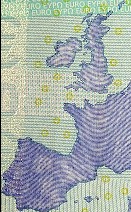 AuthorOutline the author’s life, focusing on the timeframe that includes the writing of this book.Main charactersStoryBreak the book down into a logical number of sections. This example shows “Beginning,” “Middle,” and “End,” but books often have many more relevant sections. ThemesDescribe the theme(s) of the book.EvaluationMake your main points here. Evaluate the book. Draw your conclusions.Character OneDescribe this character.Character TwoDescribe this character.Character ThreeDescribe this character.Character FourDescribe this character.